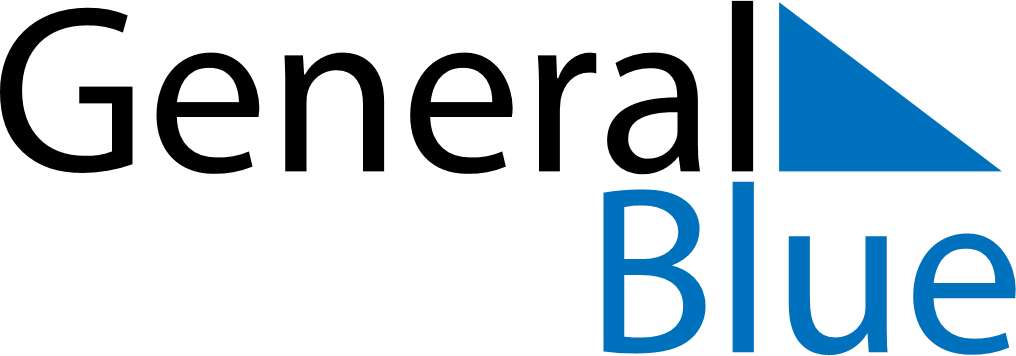 March 2029March 2029March 2029March 2029March 2029March 2029GibraltarGibraltarGibraltarGibraltarGibraltarGibraltarSundayMondayTuesdayWednesdayThursdayFridaySaturday1234567891011121314151617Mother’s DayCommonwealth Day1819202122232425262728293031Good FridayNOTES